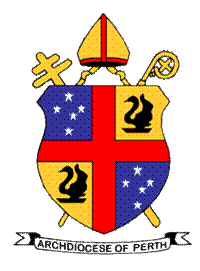 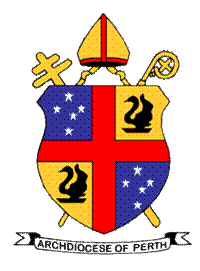                                        FAMILY HISTORY RESEARCH REQUEST The staff of the Archives of the Catholic Archdiocese of Perth (the Archives) have a responsibility to prioritise management of the records of the Archdiocese in accordance with archival best practice and in a manner that supports the work of the Archbishop. The Archives would appreciate a donation as the service is not otherwise funded.Ancestor’s DetailsInquirer’s detailsOffice Use only – Search ResultAncestor’s Full Name  (Include alternative spellingsAncestor’s Date of Birthor approximate yearAncestor’s place of birth/Baptism, locality or ParishFather’s NameMother’s NameAdditional Information (if available)Postal AddressWork PhonePostal AddressMobilePostal AddressEmailReason for the requestReason for the requestSearch Result